Рабочий листокЕе Ее еее ев ле ел есФевраль – зимний месяц.________________________________________________________________________________________________________________________________________________________________________________________________________________________________________________________________________________________________________________________________________________________________________________________________________________________________________________________________________________На дорожках лежит (пушистый, осевший, грязный, голубоватый) снег. Дует (свежий, холодный, порывистый, лёгкий) ветер. Над головой (низкое, серое, высокое, голубое) небо.  Светит (яркое, жаркое, холодное, тусклое)  солнце.Образец: Липа – липовый цвет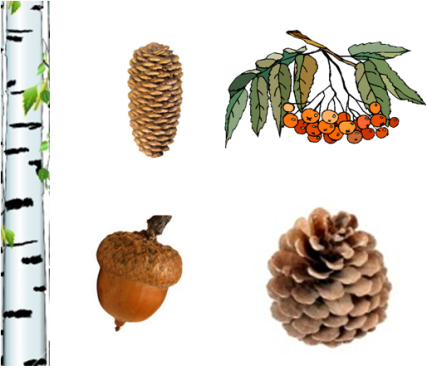 Серый, злой, голодный______________________________________________ Рыжая, хитрая, ловкая_____________________________________________Подчеркнуть признакиНа дворе холодная зима. В лесу тишина. Только на ветвях белка грызёт вкусные шишки. Да от холода воет голодный  волк.Контрольная карточка9.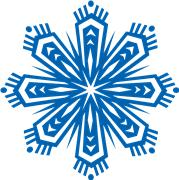 белобокаясиницазеленокрылаяснегирькрасногрудыйдятелчернокрылаясорокадлинноклювыйворона1    2    3    4    5ЗналУзналХочу ещё узнать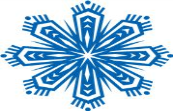 белаяВсё отличноголубаяМожно и лучшезелёнаяТоска зелёная